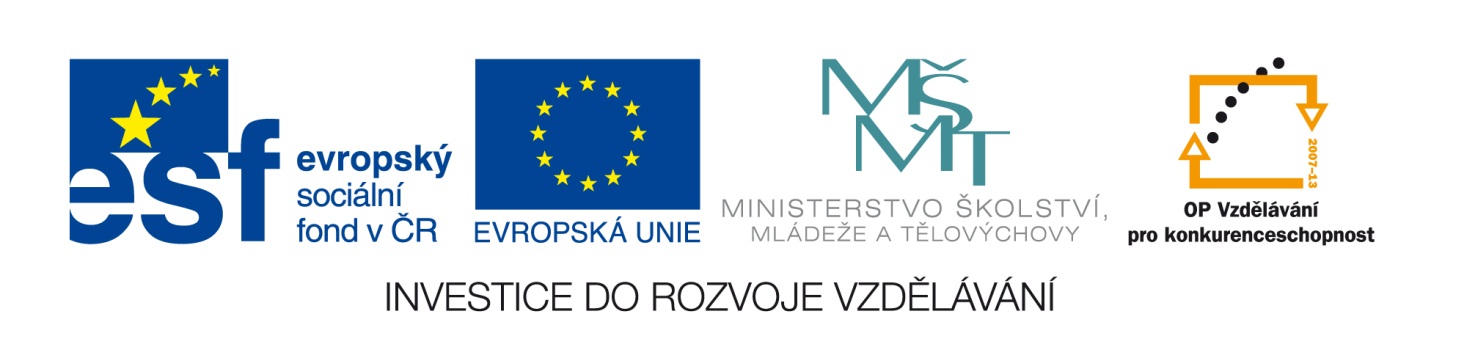 Porovnej:14           17                    20           14                    18           1116           12                    11           11                    13           1519           18                    12           17                    13           1015           11                    19           20                    17           16Vyřeš slovní úlohu:Simona dostala od babičky 12 zelených balónků a od dědečka5 žlutých balónků. Kolik dostala Simona celkem balónků?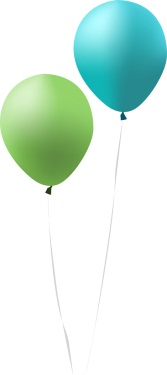 Znázorni:________________________________________________Výpočet:________________________________________________Odpověď:_______________________________________________Zapiš příklady:Použité zdroje: archiv autora                            www.office.microsoft.com ŠkolaZŠ Třeboň, Sokolská 296, 379 01 TřeboňAutorMgr. Blanka MachovcováČísloVY_42_Inovace_4111NázevSčítání do 20 bez přechodu desítky, porovnávání číselTéma hodinySčítání do 20 bez přechodu desítky, porovnávání číselPředmětMatematikaRočník/y/1. AAnotacePracovní list obsahuje příklady na porovnávání čísel do 20, jednoduchou slovní úlohu a zapisování příkladů.Očekávaný výstupŽák umí porovnat přirozená čísla 10 – 20, vyřešit jednoduchou slovní úlohu a vytvořit příkladyDruh učebního materiáluPracovní list